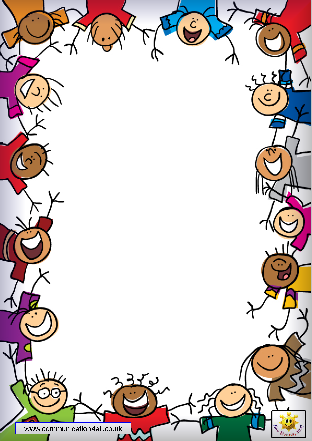 Bienvenue en 1re Année!Welcome to Grade 1 French Immersion!		We would like to welcome you to grade 1 French immersion. We cannot wait to get to know you and create wonderful memoires together in French!Here is a list of school supplies you will need on the first day of school, September 3, 2019:2 large boxes of Kleenex1 box of large ziplock bags1 pair of indoor sneakers suitable for phys edEach child is required to send in$40 to cover cost of all school supplies which should be paid through school cash online.Passe un bel été avec ta famille…Have a great summer with your families!Mme Aubé, Mme Beaumaster et Mme Jenkins